СОВЕТ ДЕПУТАТОВАПРАКСИНСКОГО СЕЛЬСКОГО ПОСЕЛЕНИЯКОСТРОМСКОГО МУНИЦИПАЛЬНОГО РАЙОНАКОСТРОМСКОЙ ОБЛАСТИРЕШЕНИЕот 25 ноября 2022 года №57 п. АпраксиноО внесении изменений и дополнений в решение Совета депутатов Апраксинского сельского поселения Костромского муниципального района Костромской области от 28.12.2021№ 27 «О бюджете Апраксинского сельского поселения на 2022 год и на плановый период 2023 и 2024 годов»В целях исполнения бюджетных полномочий главного администратора расходов местного бюджета, Совет депутатов Апраксинского сельского поселения Костромского муниципального района Костромской областирешил:Внести в решение Совета депутатов Апраксинского сельского поселения Костромского муниципального района Костромской области от 28.12.2021 года № 27 «О бюджете Апраксинского сельского поселения на 2022 год и на плановый период 2023 и 2024 годов» следующие изменения:1. Увеличить доходную часть бюджета на 362 560,00 рублей за счет собственных доходов на 362 560,00 рублей.2. Увеличить расходную часть бюджета на 362 560,00 рублей.3.Утвердить бюджет Апраксинского сельского поселения с учетом внесенных изменений по доходам в сумме 18 296 837,00 рублей, по расходам в сумме 18 404 082,00 рублей с дефицитом 107 245,00 рублей.4. Приложение № 1 «Объем доходов в бюджет  Апраксинского сельского поселения на 2022 год», и Приложение № 4 «Источники финансирования дефицита бюджета Апраксинского сельского поселения на 2022 год» и Приложение № 5 «Ведомственная структура распределения бюджетных ассигнований по разделам, подразделам, целевым статьям расходов, видам расходов классификации расходов бюджетов РФ бюджета Апраксинского сельского поселения на 2022 год», к решению изложить в новой редакции.5. Решение Совета депутатов опубликовать в газете «Апраксинский вестник».6. Настоящее решение вступает в силу со дня его официального опубликования.Глава Апраксинского сельского поселенияКостромского муниципального районаКостромской областиО.В. ГлухареваПриложение №1к решению Совета депутатовАпраксинского сельского поселенияКостромского муниципального районаКостромской областиот 25.11.2022 №57УтверждаюГлава Апраксинского сельского поселенияО.В. ГлухареваОбъем доходов в бюджет Апраксинского сельского поселения на 2022 годПриложение №4к решению Совета депутатовАпраксинского сельского поселенияКостромского муниципального районаКостромской областиот 25.11.2022 №57УтверждаюГлава Апраксинского сельского поселенияО.В. ГлухареваИсточники финансирования дефицита бюджета Апраксинского сельского поселения на 2022 годГлаваАпраксинского сельского поселенияО.В. ГлухареваПриложение №5к решению Совета депутатовАпраксинского сельского поселенияКостромского муниципального районаКостромской областиот 25.11.2022 №57УтверждаюГлава Апраксинского сельского поселенияО.В. ГлухареваВедомственная структура, распределение бюджетных ассигнований по разделам, подразделам, целевым статьям и видам расходов классификации расходов бюджетов РФ бюджета Апраксинского сельского поселения на 2022 год.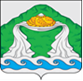 АДМИНИСТРАЦИЯ АПРАКСИНСКОГО СЕЛЬСКОГО  ПОСЕЛЕНИЯ КОСТРОМСКОГО МУНИЦИПАЛЬНОГО РАЙОНА КОСТРОМСКОЙ ОБЛАСТИП О С Т А Н О В Л Е Н И ЕОт 21  ноября 2022  года           №92                          п. АпраксиноОб утверждении среднесрочного финансового плана Апраксинского сельского поселения на 2023 год и плановый период 2024-2025 годовВ соответствии со статьями 169, 174 Бюджетного кодекса Российской Федерации, в исполнение Постановления администрации Апраксинского сельского поселения  "Об утверждении Порядка разработки среднесрочного финансового плана Апраксинского сельского поселения» и проекта бюджета Апраксинского сельского поселения:         1. Утвердить среднесрочный финансовый план Апраксинского сельского поселения  на  2023  год  и  плановый  период  2024-2025годов  (Приложение № 1).         2. Настоящее решение вступает в силу с момента опубликования в общественно-политической газете «Апраксинский вестник».         3. Контроль за исполнением данного Постановления оставляю за собой.ГлаваАпраксинского сельского поселения                     	             О.В.ГлухареваПриложение № 1к Постановлению администрации Апраксинского сельского поселенияот 21.11.2022 года №92 Среднесрочный финансовый план Апраксинского сельского поселения на 2023 год и плановый период 2024-2025 годы.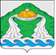 АДМИНИСТРАЦИЯ АПРАКСИНСКОГО СЕЛЬСКОГО ПОСЕЛЕНИЯ КОСТРОМСКОГО МУНИЦИПАЛЬНОГО РАЙОНА КОСТРОМСКОЙ ОБЛАСТИП О С Т А Н О В Л Е Н И Еот 24 ноября 2022года                               № 93                                      АпраксиноОб утверждении перечня кодов целевых статей расходов бюджетаАпраксинского сельского поселенияКостромского муниципального районана 2023 год и на плановый период 2024 и 2025 годов	В соответствии с Бюджетным кодексом Российской Федерации в целях единства бюджетной политики и составления бюджета Апраксинского сельского поселения Костромского муниципального района:	1.Утвердить перечень кодов целевых статей классификации расходов бюджета Апраксинского сельского поселения Костромского муниципального района на 2023 год и на плановый период 2024 и 2025 годов:2.Контроль за выполнением данного постановления возложить на Касаткину М.В. директора МКУ «ЦБ  администрации  Апраксинского сельского поселения». 3. Настоящее постановление вступает в силу со дня его официального опубликования и применяется к правоотношениям, возникающим при составлении и исполнении бюджета Апраксинского сельского поселения.Глава Апраксинского сельского поселения                                         О.В. ГлухареваСовет депутатовАпраксинского сельского поселенияКостромского муниципального районаКостромской областирешениеот 25 октября 2022 года № 54о передаче в аренду земельного участка находящегося в муниципальной собственности Апраксинского сельского поселения Костромского муниципального района Костромской области В соответствии со ст. ст. 125, 126, 209, 215, 608 Гражданского кодекса Российской Федерации, ст. ст. 35, 51 Федерального закона от 06.10.2003 № 131-ФЗ «Об общих принципах организации местного самоуправления в Российской Федерации», Федеральным законом от 26.07.2006 № 135-ФЗ «О защите конкуренции», Федеральным законом от 24.07.2007 № 209-ФЗ «О развитии малого и среднего предпринимательства в Российской Федерации», с пп. б п. 1 постановления Правительства Российской Федерации от 09.04.2022 №629 «Об особенностях регулирования земельных отношений в Российской Федерации в 2022 году», с учетом распоряжения Администрации Костромской области от 30.05.2022 №103-ра  и Положением о предоставлении в аренду имущества Апраксинского сельского поселения Костромского муниципального района Костромской области, утвержденного Решением Совета депутатов Апраксинского сельского поселения Костромского муниципального района Костромской области от 28 февраля 2022 г. № 8, Совет депутатовРЕШИЛ:1. Предоставить в аренду земельный участок с кадастровым номером 44:07:012201:63 площадью 24663 кв. м находящегося в муниципальной собственности Апраксинского сельского поселения Костромского муниципального района Костромской области в аренду обществу с ограниченной ответственностью «Костромская текстильная компания» ОГРН 1154437000079 ИНН 4431004434, без проведения торгов (конкурсов, аукционов)  сроком на три года согласно имеющейся рыночной оценки, проведенной 20 сентября 2022 года.2. Настоящее решение вступает в силу со дня его официального опубликования в информационно-политической газете «Апраксинский вестник», в информационно-коммуникационной сети Интернет на официальном сайте администрации Апраксинского сельского поселения Костромского муниципального района Костромской области.3. Контроль, за исполнением настоящего решения оставляю за собой.Глава Апраксинского сельского поселения                                 О.В. ГлухареваСОВЕТ ДЕПУТАТОВ АПРАКСИНСКОГО СЕЛЬСКОГО ПОСЕЛЕНИЯКОСТРОМСКОГО МУНИЦИПАЛЬНОГО РАЙОНАКОСТРОМСКОЙ ОБЛАСТИРЕШЕНИЕот 25 ноября 2022 года №55О внесении изменения в решение Совета депутатов Апраксинского сельского поселения Костромского муниципального района Костромской области от 28 февраля 2022 года №10 «О налоге на имущество физических лиц»В целях приведения в соответствие с действующим законодательством нормативно-правовых актов Апраксинского сельского поселения Костромского муниципального района Костромской области, в соответствии с главой 32 Налогового кодекса Российской Федерации,  Федеральным законом от 6 октября 2003 года № 131-ФЗ «Об общих принципах местного самоуправления в Российской Федерации», Уставом муниципального образования Апраксинское сельское поселение Костромского муниципального района Костромской области, Совет депутатов Апраксинского сельского поселения Костромского муниципального района Костромской области, РЕШИЛ:1. Внести  в решение Совета депутатов Апраксинского сельского поселения Костромского муниципального района Костромской области от 28 февраля 2022 года №10 «О налоге на имущество физических лиц» (ред. от 31.03.2022) следующее изменение:1). Пункт 2 изложить в следующей редакции: « Установить налоговые ставки в следующих размерах:1) 0,3 процента  в отношении:- жилых домов, частей жилых домов, квартир, частей квартир, комнат;- объектов незавершенного строительства в случае, если проектируемым назначением таких объектов является жилой дом;          - единых недвижимых комплексов, в состав которых входит хотя бы один жилой дом;- гаражей и машино-мест, в том числе расположенных в объектах налогообложения, указанных в подпунктах 2 и 3 настоящего пункта;- хозяйственных строений или сооружений, площадь каждого из которых не превышает 50 квадратных метров и которые расположены на земельных участках для ведения личного подсобного хозяйства, огородничества, садоводства или индивидуального жилищного строительства;2) 2 процента в отношении объектов налогообложения, включенных в перечень, определяемый в соответствии с пунктом 7 статьи 378.2 Налогового кодекса Российской Федерации, в отношении объектов налогообложения, предусмотренных абзацем 2 пункта 10 статьи 378.2 Налогового кодекса Российской Федерации.3) 2 процента в отношении объектов налогообложения, кадастровая стоимость каждого из которых превышает 300 миллионов рублей.4) 0,5 процента в отношении прочих объектов налогообложения».2. Настоящее решение вступает в силу со дня его официального опубликования в общественно политической газете «Апраксинский вестник».Председатель Совета депутатов,Апраксинского сельского поселенияКостромского муниципального районаКостромской области                                                                                           О.В. Глухарева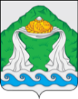 СОВЕТ ДЕПУТАТОВАПРАКСИНСКОГО СЕЛЬСКОГО ПОСЕЛЕНИЯКОСТРОМСКОГО МУНИЦИПАЛЬНОГО РАЙОНАКОСТРОМСКОЙ ОБЛАСТИРЕШЕНИЕот 25 ноября 2022 года №56 п. АпраксиноО проекте решения Совета депутатов Апраксинского сельского поселения «О внесении изменений и дополнений в Правила благоустройства Апраксинского сельского поселения Костромского муниципального района  Костромской области, утвержденные  решением Совета депутатов Апраксинского сельского поселения  от 29 июля 2022 года № 38».В целях приведения Правил благоустройства территории Апраксинского сельского поселения Костромского муниципального района Костромской области  в соответствие с законодательством Российской, руководствуясь Законом Костромской области от 16.07.2018г. №-420-6 ЗКО « О содержании Правил благоустройства территории муниципального образования Костромской области и порядке определения границ прилегающих территорий» с пунктом 5 части 2 статьи 45.1 Федерального закона от 06.10.2003 № 131-ФЗ «Об общих принципах организации местного самоуправления в Российской Федерации», руководствуясь Уставом  муниципального образования Апраксинское сельское поселение Костромского муниципального района Костромской области, Совет депутатов РЕШИЛ:1. Утвердить проект решения Совета депутатов Апраксинского сельского поселения «О внесении изменений и дополнений в Правила благоустройства Апраксинского сельского поселения Костромского муниципального района Костромской области, утвержденные решением Совета депутатов Апраксинского сельского поселения от  29 июля 2022 года № 38» (приложение 1).2. Назначить публичные слушания по проекту решения Совета депутатов Апраксинского сельского поселения «О внесении изменений и дополнений в Правила благоустройства Апраксинского сельского поселения Костромского муниципального района Костромской области, утвержденные решением Совета депутатов Апраксинского сельского поселения от  29 июля 2022 года № 38» на 12 декабря 2022 года с 14:00 часов в здании администрации Апраксинского сельского поселения по адресу: Костромская область, Костромской район, п. Апраксино, ул. Молодежная, д. 18.	3. Назначить уполномоченным органом по проведению публичных слушаний по проекту решения Совета депутатов Апраксинского сельского поселения «О внесении изменений и дополнений в Правила благоустройства Апраксинского сельского поселения Костромского муниципального района Костромской области, утвержденные решением Совета депутатов Апраксинского сельского поселения от 29 июля 2022 года № 38» и консультированию посетителей экспозиции проекта Администрацию Апраксинского сельского поселения.4. Предложения направлять:4.1. в письменной форме в адрес организатора публичных слушаний;4.2. посредством записи в книге (журнале) учета посетителей экспозиции проекта, подлежащего рассмотрению на публичных слушаниях, с 09 декабря 2022 года с 14:00 часов по адресу: Костромская область, Костромской район, п. Апраксино, ул. Молодежная, д. 18;4.3. в устной и письменной форме в ходе проведения публичных слушаний (собрания участников публичных слушаний);5. Настоящее решение вступает в силу со дня его опубликования в общественно-политической газете «Апраксинский вестник».   Глава  Апраксинского сельского поселения                                                                     О.В. ГлухареваПриложение 1к решению Совета депутатовАпраксинского сельского поселенияКостромского муниципального районаКостромской областиОт 25 ноября 2022 г. №56РЕШЕНИЕот «___»  _______ 2022 года №  п. АпраксиноО проекте решения Совета депутатов «О внесении изменений и дополнений в Правила благоустройства Апраксинского сельского поселения Костромского муниципального района Костромской области, утвержденные  решением Совета депутатов Апраксинского сельского поселения  от 29 июля 2022 года № 38»ПРОЕКТ главы для включения в правила благоустройства территории муниципальных образований в соответствии с пунктом 5 части 2 статьи 45.1 Федерального закона от 06.10.2003 № 131-ФЗ«Об общих принципах организации местного самоуправления в Российской Федерации»Глава 11.Организация озеленения территории муниципального образования, включая порядок создания, содержания, восстановления и охраны расположенных в границах населенных пунктов газонов, цветников и иных территорий, занятых травянистыми растениямиСтатья 1. Общие положенияОзеленение - составная и необходимая часть благоустройства и ландшафтной организации территории, обеспечивающая формирование устойчивой среды населенного пункта с активным использованием существующих и(или) создаваемых вновь природных комплексов, а также поддержание и бережный уход за ранее созданной или изначально существующей природной средой на территории населенного пункта.Новые посадки деревьев и кустарников на территории улиц, площадей, парков, скверов и кварталов многоэтажной застройки, цветочное оформление скверов и парков, а также капитальный ремонт и реконструкция объектов ландшафтной архитектуры производятся только по проектам, согласованным с Администрацией Апраксинского сельского поселения Костромского муниципального района Костромской области.Физические и юридические лица, в собственности, пользовании или на содержании и обслуживании у которых по договору находятся земельные участки, обязаны обеспечивать содержание и сохранность зеленых насаждений, находящихся на этих участках, а также на прилегающих территориях самостоятельно или по договорам со специализированными организациями.Статья 2. Обязательные мероприятия при проведении озеленения территорииОзеленение территории муниципального образования обеспечивается следующими обязательными мероприятиями:удаление (снос) аварийных, больных, потерявших декоративную ценность зеленых насаждений;обрезка сухих и поломанных сучьев и вырезка веток, ограничивающих видимость дорожных знаков и светофоров;поддержание на участках озеленения чистоты и порядка, недопущение их засорения отходами производства и потребления;проведение мероприятий по выявлению и борьбе с вредителями и возбудителями заболеваний зеленых насаждений;обрезка кроны деревьев и кустарников, стрижка живой изгороди, не приводящая к потере декоративности и жизнеспособности зеленых насаждений;в период листопада сгребание и вывоз опавшей листвы с твердых покрытий, детских и спортивных площадок;стрижка и покос газонов с обязательным удалением срезанной травы, обрезка краев газонов вдоль дорог, тротуаров, дорожек, площадок в соответствии с профилем данного газона, а также восстановление поврежденных или вытоптанных участков газонов;Не допускается:произрастание	деревьев	ближе	1,5	м	от	инженерных	сетей	и коммуникаций, ближе 5 м от наружных стен зданий, строений и сооружений; произрастание кустарников ближе 0,7 м от инженерных сетей и коммуникаций, ближе 1,5 м от наружных стен зданий, строений и сооружений.Статья 3. Порядок сноса, обрезки и пересадки зеленых насажденийАварийные зеленые насаждения подлежат сносу либо противоаварийной формовочной обрезке.2. Компенсационное озеленение не производится (восстановительная стоимость не взыскивается) в случаях сноса, обрезки аварийных, сухостойных деревьев, сухостойных кустарников, представляющих угрозу жизни и здоровью людей и сохранности имущества, санитарной обрезки крон деревьев, стрижки «живой» изгороди, цветников, газонов, скашивания травяного покрова, устранения нарушений норм охраны и эксплуатации объектов инженерной и транспортной инфраструктуры, предупреждения и ликвидации последствий аварий, катастроф, стихийных бедствий и иных чрезвычайных ситуаций природного и техногенного характера.К аварийным относятся деревья со структурными изъянами, в том числе гнилей, обрыва корней, опасного наклона, способных привести к падению всего дерева или его части и причинению ущерба государственному, муниципальному, частному имуществу, а также здоровью граждан.Вырубка (снос) аварийных деревьев и проведение санитарных рубок на земельных участках, находящихся на территории муниципального образования, производится на основании разрешения администрации муниципального образования, по результатам обследования или по результатам экспертной оценки.В случаях возникновения внезапной угрозы жизни, здоровью людей, имуществу юридических и физических лиц, а также в иных экстремальных ситуациях, требующих безотлагательных действий (в том числе при прогнозах шквалистого ветра, урагана, возникновении аварий на инженерных сетях), допускаются снос и обрезка аварийных деревьев без предварительного оформления разрешения при условии обязательного составления в течение 5 календарных дней2 по окончании противоаварийных работ соответствующего акта в порядке, установленном Администрацией Апраксинского сельского поселения Костромского муниципального района Костромской области.Лицо, получившее разрешение на снос, обрезку, пересадку зеленых насаждений, обязано в письменной форме уведомить Администрацию Апраксинского сельского поселения Костромского муниципального района Костромской области, выдавший разрешение, о фактическом выполнении работ по сносу, обрезке, пересадке зеленых насаждений не позднее 5 календарных дней после окончания работ3.Физические и юридические лица, в собственности, пользовании или содержании и обслуживании у которых по договору находятся земельные участки, ведут учет сноса, обрезки, пересадки зеленых насаждений, включенных в реестр зеленых насаждений, вновь создаваемых компенсационных насаждений на отведенных и прилегающих, а также подведомственных территориях.Статья 4. Компенсационное (восстановительное) озеленениеВосстановление	поврежденных	или	уничтоженных	зеленых насаждений осуществляется в формах:проведения компенсационного (восстановительного) озеленения;возмещения фактических затрат в размере восстановительной стоимости.Форма	восстановления	зеленых	насаждений	определяется АдминистрациейАпраксинского сельского поселения Костромского муниципального района Костромской области.Восстановление зеленых насаждений является обязательным в случае проведения любых действий, приведших к уничтожению или повреждению зеленых насаждений, в том числе в случаях рубки зеленых насаждений на основании разрешения Администрации Апраксинского сельского поселения Костромского муниципального района Костромской области, противоправного уничтожения или повреждения зеленых насаждений.Компенсационное (восстановительное) озеленение производится в ближайший сезон, подходящий для посадки (посева) зеленых насаждений.В случае уничтожения зеленых насаждений компенсационное (восстановительное) озеленение производится на том же участке, где они были уничтожены, или на другом земельном участке в границах муниципального образования.При невозможности компенсационного (восстановительного) озеленения на том же земельном участке, на котором были уничтожены зеленые насаждения, компенсационное (восстановительное) озеленение производится на земельном участке, определенном Администрацией Апраксинского сельского поселения Костромского муниципального района Костромской области Видовой состав и возраст высаживаемых деревьев и кустарников устанавливаются проектом благоустройства соответствующей территории, согласованным с Администрацией сельского поселения.Компенсационное (восстановительное) озеленение считается законченным после приемки выполненных работ Администрации Апраксинского сельского поселения Костромского муниципального района Костромской области.Статья 5. Охрана зеленых насаждений при производстве земляных и строительных работВ целях охраны зеленых насаждений при производстве земляных и строительных работ требуется:ограждать деревья, находящиеся на территории строительства, сплошными щитами высотой 2 м, щиты располагать треугольником на расстоянии не менее 0,5 м от ствола дерева, а также устраивать деревянный настил вокруг ограждающего треугольника радиусом 0,5 м;оставлять вокруг дерева свободный приствольный круг диаметром не менее 2 м с последующей установкой решетки или другого защитного покрытия при мощении и асфальтировании городских проездов, площадей, дворов и тротуаров;производить выкопку траншеи на расстоянии:при прокладке силового кабеля и кабеля связи от ствола дерева не менее 2 м; от кустарников не менее 0,7 м, считая расстояние от основания крайней скелетной ветви;при прокладке сетей теплоснабжения и водопровода от ствола дерева не менее 2 м; от кустарников не менее 1 м, считая расстояние от основания крайней скелетной ветви;при прокладке сетей канализации от ствола дерева не менее 1,5 м; от кустарников не менее 1 м, считая расстояние от основания крайней скелетной ветви;не допускать обнажения и повреждения корневой системы деревьев и кустарников, не допускать засыпку деревьев и кустарников грунтом и строительным мусором;располагать подъездные пути и места для установки подъемных кранов вне зоны зеленых насаждений;срезать растительный грунт на глубину 0,2 - 0,3 м, перемещать его для складирования в специально выделенные места для последующего использования на благоустройство территорий, устройство газонов, цветников; при работе с растительным грунтом предохранять его от смешивания с нижележащим нерастительным грунтом, от загрязнения, размыва и выветривания;выкапывать и использовать при озеленении данного или другого объекта деревья и кустарники, годные для пересадки;оставлять вокруг дерева свободные пространства диаметром не менее 2 м при производстве замощений и асфальтировании проездов, площадей, придомовых территорий, тротуаров.Ответственность за сохранность существующих зеленых насаждений несет организация, выполняющая земляные и строительные работы.Статья 6. Требования, запреты и ограничения, связанные с содержанием, использованием и охраной зеленых насаждений, озелененных территорийНа озелененных территориях запрещается:- складировать любые материалы;- устраивать свалки мусора, снега и льда, за исключением чистого снега, полученного от расчистки садово-парковых дорожек;- сбрасывать снег с крыш на участки, занятые насаждениями, без принятия мер, обеспечивающих сохранность деревьев и кустарников;- сжигать листья, сметать листья в лотки в период массового листопада, засыпать ими стволы деревьев и кустарников (целесообразно их собирать в кучи, не допуская разносов по улицам, удалять в специально отведенные места для компостирования, вывозить на свалку или использовать при устройстве дренажа);- сбрасывать смет и другие загрязнения на газоны;- разжигать костры и нарушать правила противопожарной охраны;- подвешивать на деревьях гамаки, качели, веревки для сушки белья, забивать в стволы деревьев гвозди, прикреплять рекламные щиты, электропровода, электрогирлянды из лампочек, колючую проволоку и другие ограждения, которые могут повредить деревья;- осуществлять самовольную вырубку и посадку деревьев и кустарников;- портить скульптуры, скамейки, ограды;- сгребать листву к комлевой части деревьев и кустарников.Апраксинский вестникОбщественно — политическая газетаучредитель: Совет депутатов Апраксинского сельского поселенияКостромского муниципального района Костромской областиКод дохода Наименование показателей доходовПлан доходов на  2022 год1 01 02000 01 0000 110НАЛОГ НА ДОХОДЫ ФИЗИЧЕСКИХ  ЛИЦ3913607,001 01 02010 01 0000 110Налог на доходы физических лиц с доходов, источником которых является налоговый агент, за исключением доходов, в отношении которых исчисление и уплата налога осуществляются в соответствии со статьями 227, 227.1 и 228 Налогового кодекса Российской Федерации34472071 01 02020 01 0000 110Налог на доходы физических лиц с доходов, полученных от осуществления деятельности физическими лицами, зарегистрированными в качестве индивидуальных предпринимателей, нотариусов, занимающихся частной практикой, адвокатов, учредивших адвокатские кабинеты, и других лиц, занимающихся частной практикой в соответствии со статьей 227 Налогового кодекса Российской Федерации2450001 01 02030 01 0000 110Налог на доходы физических лиц с доходов, полученных физическими лицами в соответствии со статьей 228 Налогового кодекса Российской Федерации500001 01 02040 01 0000 110Налог на доходы физических лиц в виде фиксированных авансовых платежей с доходов, полученных физическими лицами, являющимися иностранными гражданами, осуществляющими трудовую деятельность по найму на основании патента в соответствии со статьей 227.1 Налогового кодекса Российской Федерации67400101 02080 01 0000 110Налог на доходы физических лиц в части суммы налога, превышающей 650 000 рублей, относящейся к части налоговой базы, превышающей 5 000 000 рублей (за исключением налога на доходы физических лиц с сумм прибыли контролируемой превышающей 650 000 рублей) 1040001 03 00000 00 0000 000НАЛОГИ НА ТОВАРЫ (РАБОТЫ, УСЛУГИ), РЕАЛИЗУЕМЫЕ НА ТЕРРИТОРИИ РОССИЙСКОЙ ФЕДЕРАЦИИ5569101 03 02000 01 0000 110Акцизы по подакцизным товарам (продукции), производимым на территории Российской Федерации5569101 03 02231 01 0000 110Доходы от уплаты акцизов на дизельное топливо, подлежащие распределению между бюджетами субъектов Российской Федерации и местными бюджетами с учетом установленных дифференцированных нормативов отчислений в местные бюджеты (по нормативам, установленным федеральным законом о федеральном бюджете в целях формирования дорожных фондов субъектов Российской Федерации)2748801 03 02241 01 0000 110Доходы от уплаты акцизов на моторные масла для дизельных и (или) карбюраторных (инжекторных) двигателей, подлежащие распределению между бюджетами субъектов Российской Федерации и местными бюджетами с учетом установленных дифференцированных нормативов отчислений в местные бюджеты (по нормативам, установленным федеральным законом о федеральном бюджете в целях формирования дорожных фондов субъектов Российской Федерации)15301 03 02251 01 0000 110Доходы от уплаты акцизов на автомобильный бензин, подлежащие распределению между бюджетами субъектов Российской Федерации и местными бюджетами с учетом установленных дифференцированных нормативов отчислений в местные бюджеты (по нормативам, установленным федеральным законом о федеральном бюджете в целях формирования дорожных фондов субъектов Российской Федерации)3127401 03 02261 01 0000 110Доходы от уплаты акцизов на прямогонный бензин, подлежащие распределению между бюджетами субъектов Российской Федерации и местными бюджетами с учетом установленных дифференцированных нормативов отчислений в местные бюджеты (по нормативам, установленным федеральным законом о федеральном бюджете в целях формирования дорожных фондов субъектов Российской Федерации)-322401 05 00000 00 0000 000НАЛОГИ НА СОВОКУПНЫЙ ДОХОД21880001 05 01011 01 0000 110Налог, взимаемый с налогоплательщиков, выбравших в качестве объекта налогообложения доходы892207105 01012 01 0000 110Налог, взимаемый с налогоплательщиков, выбравших в качестве объекта налогообложения доходы (за налоговые периоды, истекшие до 1 января 2011 года)-207105 01021 01 0000 110Налог, взимаемый с налогоплательщиков, выбравших в качестве объекта налогообложения доходы, уменьшенные на величину расходов (в том числе минимальный налог, зачисляемый в бюджеты субъектов Российской Федерации)3000001 05 03010 01 0000 110Единый сельскохозяйственный налог9960001 06 00000 00 0000 000НАЛОГИ НА ИМУЩЕСТВО1915000,001 06 01030 10 0000 110Налог на имущество физических лиц, взимаемый по ставкам, применяемым к объектам налогообложения, расположенным в границах сельских поселений.8580001 06 06000 00 0000 110Земельный налог10570001 06 06033 10 0000 110Земельный налог с организаций, обладающих земельным участком, расположенным в границах сельских поселений3940001 06 06043 10 0000 110Земельный налог с физических лиц, обладающих земельным участком, расположенным в границах сельских поселений6630001 08 00000 00 0000 000ГОСУДАРСТВЕННАЯ ПОШЛИНА50001 08 04020 01 0000 110Государственная пошлина за совершение нотариальных действий должностными лицами органов местного самоуправления, уполномоченными в соответствии с законодательными актами Российской Федерации на совершение нотариальных действий5000НАЛОГОВЫЕ ДОХОДЫ85785171 11 00000 00 0000 000ДОХОДЫ ОТ ИСПОЛЬЗОВАНИЯ ИМУЩЕСТВА, НАХОДЯЩЕГОСЯ В  ГОСУДАРСТВЕННОЙ И  МУНИЦИПАЛЬНОЙ СОБСТВЕННОСТИ961001 11 05000 00 0000 120Доходы, получаемые в виде арендной либо иной платы за передачу в возмездное пользование государственного и муниципального имущества(за исключением имущества бюджетных и автономных учреждений, а также имущества государственных и муниципальных унитарных предприятий, в том числе казённых)61001 11 05035 10 0000 120Доходы от сдачи в аренду имущества, находящегося в оперативном управлении органов управления сельских поселений и созданных ими учреждений (за исключением имущества муниципальных бюджетных и автономных учреждений)6100111 09045 10 0000 120Прочие поступления от использования имущества, находящегося в собственности сельских поселений (за исключением имущества муниципальных бюджетных и автономных учреждений, а также имущества муниципальных унитарных предприятий, в том числе казённых)90000113 00000 00 0000 000ДОХОДЫ ОТ ОКАЗАНИЯ ПЛАТНЫХ УСЛУГ И КОМПЕНСАЦИИ ЗАТРАТ ГОСУДАРСТВА160000113 01995 10 0000 130Прочие доходы от оказания платных услуг(работ) получателями средств бюджетов сельских поселений1600001 16 00000 00 0000 000ШТРАФЫ ,САНКЦИИ, ВОЗМЕЩЕНИЕ УЩЕРБА50001 16 02020 02 0000 140Административные штрафы, установленные законами субъектов Российской Федерации об административных правонарушениях, за нарушение муниципальных правовых актов5000НЕНАЛОГОВЫЕ ДОХОДЫ261100ИТОГО СОБСТВЕННЫХ ДОХОДОВ8839617,002 00 00000 00 0000 000БЕЗВОЗМЕЗДНЫЕ ПОСТУПЛЕНИЯ9457220,002 02 00000 00 0000 000БЕЗВОЗМЕЗДНЫЕ ПОСТУПЛЕНИЯ ОТ ДРУГИХ БЮДЖЕТОВ БЮДЖЕТНОЙ СИСТЕМЫ РОССИЙСКОЙ ФЕДЕРАЦИИ 8999900,002 02 10000 00 0000 150Дотации бюджетам бюджетной системы Российской Федерации 5016600,002 02 15001 10 0000 150Дотации бюджетам сельских поселений на выравнивание бюджетной обеспеченности из бюджета субъекта Российской Федерации962000,0202 16001 10 0000 150Дотации бюджетам сельских поселений на выравнивание бюджетной обеспеченности из бюджетов муниципальных районов4054600,0202 20216 10 0000 150Субсидии бюджетам сельских поселений на осуществление дорожной деятельности в отношении автомобильных дорог общего пользования, а также капитального ремонта и ремонта дворовых территорий многоквартирных домов, проездов к дворовым территориям многоквартирных домов населенных пунктов1500000,0Субсидии бюджетам муниципальных образований на проектирование работ по строительству и реконструкции  автомобильных дорог общего пользования с твердым покрытием, ведущих от сети автомобильных дорог общего пользования к общественно значимым объектам   населенных пунктов, расположенных на сельских территориях Костромской области, объектам производства и переработки продукции1500000,0202 25576 10 0000150Субсидии бюджетам сельских поселений на обеспечение комплексного развития сельских территорий105200,02 02 30000 00 0000 150Субвенции бюджетам бюджетной системы Российской Федерации 111400,002 02 30024 10 0000 150Субвенции бюджетам сельских поселений на выполнение передаваемых полномочий субъектов Российской Федерации4000,002 02 35118 10 0000 150Субвенции бюджетам сельских поселений на осуществление   первичного воинского учета на территориях ,где отсутствуют военные комиссариаты107400,00202 40000 00 0000 150Иные межбюджетные трансферты2266700,00202 40014 10 0000 150Межбюджетные трансферты, передаваемые бюджетам сельских поселений из бюджетов муниципальных районов на осуществление части полномочий по решению вопросов местного значения в соответствии с заключенными соглашениями2266700,00Межбюджетные трансферты бюджетам  поселений на осуществление полномочий по организации дорожной деятельности в отношении автомобильных дорог общего пользования местного значения вне границ населенных пунктов в границах Костромского муниципального района КО1966700,00Межбюджетные трансферты бюджетам  поселений на осуществление полномочий по организации водоснабжения  в границах населенных пунктов сельских поселений  Костромского муниципального района300000,00Межбюджетные трансферты бюджетам  поселений на осуществление полномочий по обеспечению первичных мер пожарной безопасности в границах Костромского муниципального района КО0,00207 05020 10 0000 150Поступления от денежных пожертвований, предоставляемых физическими лицами получателям средств бюджетов сельских поселений457320ВСЕГО ДОХОДОВ18296837,00КодКод администратораНаименованиеСуммаАдминистрация Апраксинского сельского поселения999000 01 00 00 00 00 0000 000Источники внутреннего финансирования дефицитов бюджетов107245,00000 01 05 00 00 00 0000 000Изменение остатков средств на счетах по учету средств бюджетов107245,00000 01 05 00 00 00 0000 500Увеличение остатков средств бюджетов-17934277,00000 01 05 02 00 00 0000 500Увеличение прочих остатков средств бюджетов-17934277,00000 01 05 02 01 00 0000 510Увеличение прочих остатков денежных средств бюджетов-17934277,00000 01 05 02 01 10 0000 510Увеличение прочих остатков денежных средств бюджетов сельских поселений-17934277,00000 01 05 00 00 00 0000 600Уменьшение остатков средств бюджетов18041522,00000 01 05 02 00 00 0000 600Уменьшение прочих остатков средств бюджетов18041522,00000 01 05 02 01 00 0000 610Уменьшение прочих остатков денежных средств бюджетов18041522,00000 01 05 02 01 10 0000 610Уменьшение прочих остатков денежных средств бюджетов сельских поселений18041522,00Итого:107245,00НаименованиеКод администратораРаздел, ПодразделЦелевая статьяВид расходаСумма, руб.(проект)Администрация Апраксинского сельского поселения999Общегосударственные вопросы0100.6566119,00Функционирование высшего должностного лица субъекта Российской Федерации и муниципального образования01021107900,00Расходы на выплаты по оплате труда работников органов местного самоуправления61000001101107900,00Расходы на выплату персоналу в целях обеспечения функций государственными (муниципальными) органами, казёнными учреждениями, органами управления внебюджетными фондами 1001107900,00Расходы на обеспечение функций органов местного самоуправления61000001900,00Расходы на выплаты персоналу в целях обеспечения выполнения функций государственными (муниципальными) органами, казенными учреждениями, органами управления государственными внебюджетными фондами1000,00Функционирование законодательных (представительных) органов государственной власти и представительных органов муниципальных образований010341000,00Депутаты представительного органа муниципального образования620000019041000,00Расходы на выплату персоналу в целях обеспечения функций государственными (муниципальными) органами, казёнными учреждениями, органами управления внебюджетными фондами 10041000,00Функционирование Правительства Российской Федерации, высших исполнительных органов государственной власти субъектов Российской Федерации, местных администраций01042947872,00Расходы на выплаты по оплате труда работников органов местного самоуправления66000001101776237,00Расходы на выплату персоналу в целях обеспечения функций государственными (муниципальными) органами, казёнными учреждениями, органами управления внебюджетными фондами 1001776237,00Расходы на обеспечение функций органов местного самоуправления66000001901167635,00Закупка товаров, работ и услуг для обеспечения государственных (муниципальных) нужд2001122435,00Иные бюджетные ассигнования80045200,00Расходы на осуществление переданных муниципальным образованиям государственных полномочий Костромской области по составлению протоколов об административных правонарушениях66000720904000,00Закупка товаров, работ и услуг для обеспечения государственных (муниципальных) нужд2004000,00Другие общегосударственные вопросы01132469347,00Расходы на обеспечение деятельности (оказание услуг) подведомственных учреждений, осуществляющих реализацию функций, связанных с общегосударственным управлением9900000592327997,00Расходы на выплаты персоналу в целях обеспечения выполнения функций государственными (муниципальными) органами, казенными учреждениями, органами управления государственными внебюджетными фондами1001815640,00Закупка товаров, работ и услуг для обеспечения государственных (муниципальных) нужд200504607,00Иные бюджетные ассигнования8007750,00Межбюджетные трансферты бюджету муниципального района на осуществление органами местного самоуправления муниципального района полномочий контрольно-счетного органа поселения по осуществлению внешнего муниципального финансового контроля9900001790103000,00Межбюджетные трансферты500103000,00Расходы на оплату членских взносов Ассоциации "Совет муниципальных образований Костромской области"99000220203350,00Иные бюджетные ассигнования8003350,00Обеспечение прочих обязательств муниципального образования990002204035000,00Иные бюджетные ассигнования20035000,00Национальная оборона0200.359277,00Мобилизационная и вневойсковая подготовка0203.359277,00Расходы на выплаты по оплате труда работников органов местного самоуправления6600000110251877,00Расходы на выплаты персоналу в целях обеспечения выполнения функций государственными (муниципальными) органами, казенными учреждениями, органами управления государственными внебюджетными фондами100251877,00Расходы на осуществление переданных государственных полномочий Российской Федерации по первичному воинскому учету на территориях, где отсутствуют военные комиссариаты6600051180107400,00Расходы на выплату персоналу в целях обеспечения функций государственными (муниципальными) органами, казёнными учреждениями, органами управления внебюджетными фондами 100107400,00Национальная безопасность и правоохранительная деятельность030030000,00Защита населения и территории от чрезвычайных ситуаций природного и техногенного характера, пожарная безопасность031030000,00Реализация мероприятий по предупреждению и ликвидации последствий чрезвычайных ситуаций.990002310030000,00Закупка товаров, работ и услуг для обеспечения государственных (муниципальных) нужд20030000,00Национальная экономика04005585666,00Дорожное хозяйство ( дорожные фонды)04095547666,00Расходы на осуществление полномочий по организации дорожной деятельности в отношении автомобильных дорог общего пользования местного значения вне границ населенных пунктов в границах Костромского муниципального района Костромской области..02000203001966700,00Закупка товаров, работ и услуг для обеспечения государственных (муниципальных) нужд2001966700,00Содержание сети автомобильных дорог общего пользования местного значения  за счет средств муниципального образования 02000240101192819,00Закупка товаров, работ и услуг для обеспечения государственных (муниципальных) нужд2001192819,00Капитальный ремонт и ремонт сети автомобильных дорог общего пользования местного значения за счет средств муниципального образования0200024020252237,00Закупка товаров, работ и услуг для обеспечения государственных (муниципальных) нужд200195000,00Иные бюджетные ассигнования80057237,00Содержание сети автомобильных дорог общего пользования местного значения за счет средств муниципального дорожного фонда0200025010556910,00Закупка товаров, работ и услуг для обеспечения государственных (муниципальных) нужд200556910,00Расходы на проектирование работ по строительству и реконструкции автомобильных дорог общего пользования с твердым покрытием, ведущих от сети автомобильных дорог общего пользования к общественно значимым объектам населенных пунктов, расположенных на сельских территориях Костромской области, объектам производства и переработки продукции02000S24001579000,00Закупка товаров, работ и услуг для обеспечения государственных (муниципальных) нужд2001579000,00 Другие вопросы в области национальной экономики.041238000,00Расходы на межевание земельных участков990 00 2031038000,00Закупка товаров, работ и услуг для обеспечения государственных (муниципальных) нужд20038000,00Жилищно-коммунальное хозяйство05002334696,00Жилищное хозяйство050152000,00Содержание и текущий ремонт муниципального жилищного фонда990002041052000,00Коммунальное хозяйство0502300000,00Межбюджетные трансферты бюджетам поселений  на осуществление полномочий по организации водоснабжения в границах населенных пунктов  сельских поселений Костромского муниципального района900020650300000,00Закупка товаров, работ и услуг для обеспечения государственных (муниципальных) нужд200300000,00Благоустройство05031982696,00Содержание сетей уличного  освещения муниципального образования06100202101058923,00Закупка товаров, работ и услуг для обеспечения государственных (муниципальных) нужд2001058923,00Прочие мероприятия в области благоустройства0610020240643773,00Закупка товаров, работ и услуг для обеспечения государственных (муниципальных) нужд200643773,00Реализация мероприятий по обеспечению комплексного развития сельских территорий01000L576T280000,00Закупка товаров, работ и услуг для обеспечения государственных (муниципальных) нужд200280000,00Культура, кинематография08002382310,00Культура08012382310,00Расходы на обеспечение деятельности (оказание услуг) подведомственных учреждений культуры070000059Д2040743,00Расходы на выплату персоналу в целях обеспечения функций государственными (муниципальными) органами, казёнными учреждениями, органами управления внебюджетными фондами 1001207487,00Закупка товаров, работ и услуг для обеспечения государственных (муниципальных) нужд200804200,00Иные бюджетные ассигнования80029056,00Расходы на обеспечение деятельности (оказание услуг) подведомственных учреждений культуры за счет доходов от предоставления платных услуг0700000691160000,00Закупка товаров, работ и услуг для обеспечения государственных (муниципальных) нужд200160000,00Межбюджетные трансферты бюджету муниципального района на осуществление органами местного самоуправления муниципального района полномочий по созданию условий для организации досуга и обеспечения жителей сельского поселения услугами организаций культуры9900000790181567,00Межбюджетные трансферты500181567,00Социальная политика1000144000,00Пенсионное обеспечение1001144000,00Ежемесячная доплата к пенсиям лицам, замещавшим выборные должности990008310064000,00Социальное обеспечение и иные выплаты населению30064000,00Пенсии за выслугу лет муниципальным служащим990008311080000,00Социальное обеспечение и иные выплаты населению30080000,00Физическая культура и спорт11001002014,00Физическая культура11011002014,00Расходы на обеспечение деятельности(оказание услуг)  подведомственных учреждений в области физической культуры и спорта990000059Р1002014,00Расходы на выплаты персоналу в целях обеспечения выполнения функций гос. органами и органами местного самоуправления, казенными учреждениями, органами управления гос-ми внебюджетными фондами100726414,00Закупка товаров, работ и услуг для обеспечения государственных (муниципальных) нужд200260100,00Иные бюджетные ассигнования80015500,00ВСЕГО18404082,00            Показатели             ТекущийФинансовый   годОчереднойФинансовый   годПлановый периодПлановый период            Показатели             20222023202420251. Доходы, всего                   17934,213751,07785,57882,5в том числе:                       1.1. налоговые доходы              8230,95883,06121,96181,71.2. неналоговые доходы            246,1257,0262,0262,01.3. безвозмездные поступления     9457,27611,01401,61438,82. Расходы, всего                  18041,514365,08423,98526,93. Профицит (+), дефицит (-)       107,3614,0638,4644,44. Муниципальный долг:   0,000,000,000,00- на начало года                   - на конец года                    5. Верхний  предел  муниципальноговнутреннего долга по состоянию на 1 января    года,    следующего    заочередным финансовым годом         0,000,000,000,00Наименование целевой статьиКод статьиРасходы на выплаты по оплате труда работников органов местного самоуправления610 00 00110Депутаты представительного органа муниципального образования620 00 00190Расходы на выплаты по оплате труда работников органов местного самоуправления660 00 00110Расходы на обеспечение функций органов местного самоуправления660 00 00190Расходы на осуществление переданных муниципальным образованиям государственных полномочий Костромской области по составлению протоколов об административных правонарушениях660 00 72090Расходы на осуществление первичного воинского учета на территориях, где отсутствуют военные комиссариаты660 00 51180Подготовка и проведение муниципальных выборов990 00 20140Расходы на оплату членских взносов Ассоциации "Совет муниципальных образований Костромской области»990 00 22020Расходы на обеспечение деятельности (оказание услуг) подведомственных учреждений, осуществляющих реализацию функций, связанных с общегосударственным управлением990 00 0059ЮМежбюджетные трансферты бюджету муниципального района на осуществление органами местного самоуправления муниципального района полномочий контрольно-счетного органа поселения по осуществлению внешнего муниципального финансового контроля990 00 01790Реализация мероприятий по предупреждению и ликвидации последствий чрезвычайных ситуаций .990 00 23100 Расходы на осуществление полномочий по организации дорожной деятельности в отношении автомобильных дорог общего пользования местного значения вне границ населенных пунктов в границах Костромского муниципального района Костромской области020 00 20300Содержание сети автомобильных дорог общего пользования местного значения  за счет средств муниципального образования020 00 24010Капитальный ремонт и ремонт сети автомобильных дорог общего пользования местного значения за счет средств муниципального образования020 00 24020Содержание сети автомобильных дорог общего пользования местного значения  за счет средств муниципального дорожного фонда020 00 25010Расходы на проектирование работ по строительству и реконструкции автомобильных дорог общего пользования с твердым покрытием, ведущих от сети автомобильных дорог общего пользования к общественно значимым объектам населенных пунктов, расположенных на сельских территориях Костромской области, объектам производства и переработки продукции020 00 S2400Реализация мероприятий, направленных на проектирование, строительство (реконструкцию), капитальный ремонт и ремонт автомобильных дорог общего пользования местного значения на основе общественных инициатив за счет средств заинтересованных лиц020 00 20780Мероприятия по землеустройству и землепользованию990 00 20310Содержание и текущий ремонт муниципального жилищного фонда990 00 20410Содержание сетей уличного  освещения муниципального образования060 00 20210Прочие мероприятия в области благоустройства060 00 20240Расходы на обеспечение деятельности (оказание услуг) подведомственных учреждений культуры070 00 0059ДРасходы на обеспечение деятельности (оказание услуг) подведомственных учреждений культуры за счет доходов от предоставления платных услуг070 00 00691Межбюджетные трансферты бюджету муниципального района на осуществление органами местного самоуправления муниципального района полномочий по созданию условий для организации досуга и обеспечения жителей сельского поселения услугами организаций культуры990 00 00790Ежемесячная доплата к пенсии лицам, замещавшим выборные должности 990 00 83100Пенсии за выслугу лет муниципальным служащим990 00 83110Расходы на обеспечение деятельности(оказание услуг)  подведомственных учреждений в области физической культуры и спорта990 00 0059РОбщественно-политическая газета учреждена Советом депутатов Апраксинского сельского поселенияЗарегистрированный первый номер от 06.07.06 г., тираж 10 экз. Адрес издательства п.Апраксино,ул.Молодёжная,дом 18. Тел.643-243